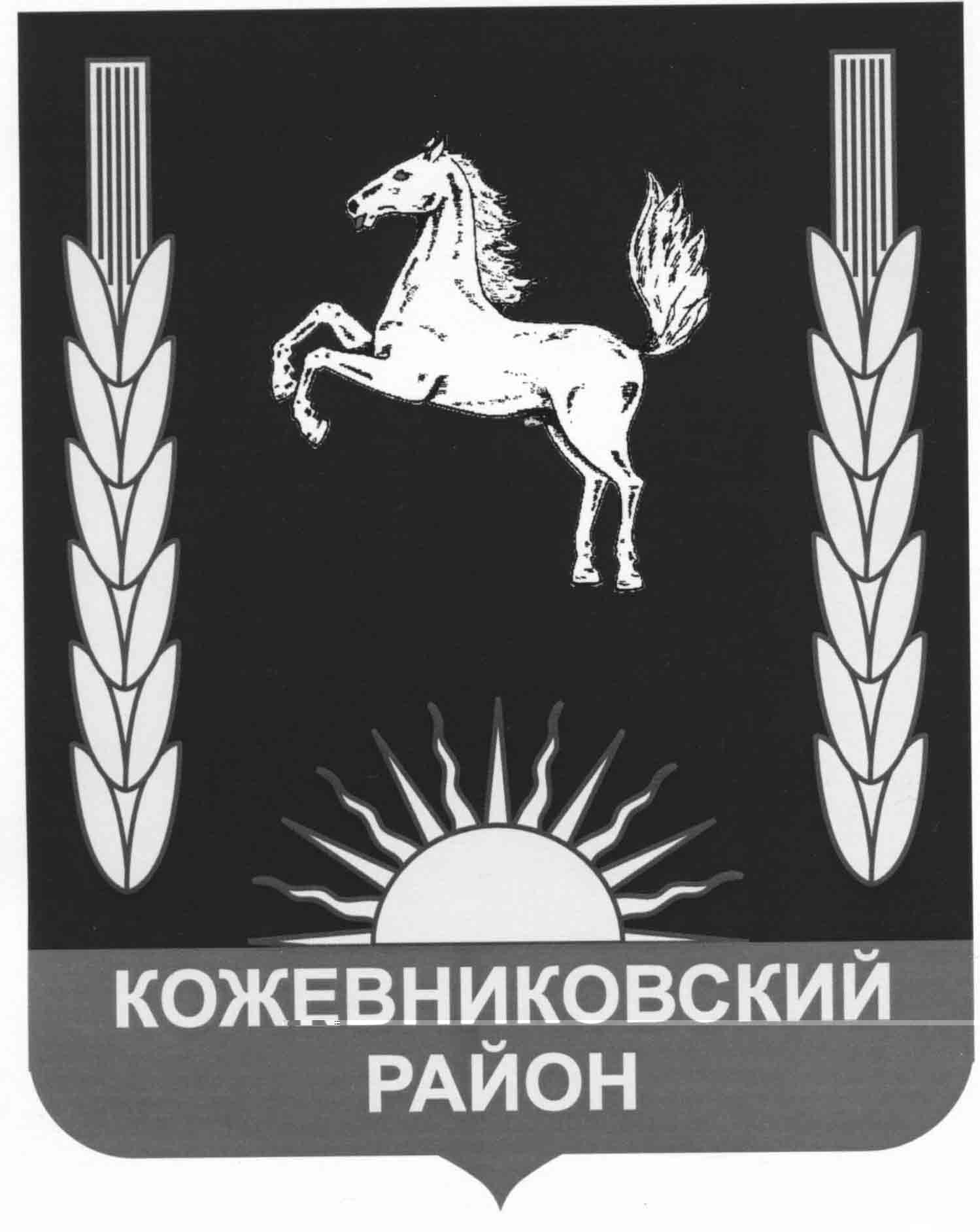 АДМИНИСТРАЦИЯ  кожевниковского  РАЙОНАПОСТАНОВЛЕНИЕ15.01.2019                                                                                                                                №  19	                    
 с. Кожевниково   Кожевниковского района   Томской областиОб утверждении Положения об Инвестиционном паспорте Кожевниковского района Томской областиВ соответствии с Федеральным законом от 6 октября 2003 года  № 131-ФЗ «Об общих принципах организации местного самоуправления в Российской Федерации», постановлением Администрации Кожевниковского района от 15.11.2018 № 717 «О внедрении успешных муниципальных практик на территории муниципального образования  Кожевниковский район», в целях реализации мер, направленных на повышение эффективной инвестиционной политики,Постановляю: 1. Утвердить Положение об Инвестиционном паспорте Кожевниковского района Томской области  согласно приложению к настоящему постановлению.2. Опубликовать настоящее постановление в районной газете «Знамя труда» и разместить на официальном сайте органов местного самоуправления Кожевниковского района.3.  Настоящее постановление вступает в силу с даты его опубликования.4. Контроль исполнения настоящего постановления возложить на первого заместителя Главы района Малолетко А.А.Глава района	                                                                                                        А.М. ЕмельяновЕ.Г. Акулова22568                                Приложение к постановлениюАдминистрации Кожевниковского  районаот 15.01.2019  № 19 ПОЛОЖЕНИЕоб инвестиционном паспорте Кожевниковского района Томской области                                                1. Общие положения1.1.  Настоящее Положение об Инвестиционном паспорте Кожевниковского района Томской области (далее - Положение) разработано в соответствии с Федеральным законом от 06.10.2003 №131-ФЗ «Об общих принципах организации местного самоуправления в Российской Федерации», Федеральным законом от 25.02.1999 № 39-ФЗ «Об инвестиционной деятельности в Российской Федерации, осуществляемой в форме капитальных вложений».1.2. Целью настоящего Положения является создание комплексного информационного документа для улучшения инвестиционного климата на территории Кожевниковского района, повышение рейтинга инвестиционной привлекательности путем предоставления информации заинтересованным юридическим и физическим лицам об условиях осуществления инвестиционной деятельности на территории Кожевниковского района.1.3. Настоящее Положение определяет структуру и порядок формирования Инвестиционного паспорта Кожевниковского района Томской области (далее - Инвестиционный паспорт).1.4. Инвестиционный паспорт - информационный документ с заданной структурой, дающий полное представление об инвестиционном климате в муниципальном образовании Кожевниковского район (далее – МО Кожевниковский район) в определенный период времени, содержащий основные показатели социально-экономического развития МО Кожевниковский район.1.5. Ответственным за формирование, содержание и актуализацию Инвестиционного паспорта является отдел экономического анализа и прогнозирования Администрации Кожевниковского района.2. Структура инвестиционного паспорта2.1. Инвестиционный паспорт включает в себя следующие разделы:1) общие сведения о муниципальном образовании: географическое положение, природно-климатические условия, природно-сырьевой потенциал,  социально-демографическая ситуация;2) экономический потенциал: промышленность, малое и среднее предпринимательство, рынок труда, строительство, финансы и бюджет, сфера услуг;3) инфраструктура: транспорт и связь, жилищно-коммунальное хозяйство, инфраструктура поддержки предпринимательства Кожевниковского района;4) социальная сфера: здравоохранение, образование, физическая культура и спорт, культура, туризм;5) инвестиционная политика: нормативные правовые акты, регулирующие осуществление инвестиционной деятельности, основные показатели, характеризующие инвестиционную деятельность на территории Кожевниковского района, приоритетные направления инвестиционной деятельности, формы государственной и муниципальной поддержки;6) инвестиционные предложения и проекты Кожевниковского района; 7) свободные площадки, расположенные на территории Кожевниковского района, обеспеченные инженерной и транспортной инфраструктурой;8) свободные земельные участки, расположенные на территории Кожевниковского района, обладающих инвестиционным потенциалом для размещения новых производств;9) контактная информация органов государственной власти, органов местного самоуправления и организаций, участвующих в инвестиционном процессе.Перечень разделов Инвестиционного паспорта при необходимости может изменяться.3. Порядок формирования Инвестиционного паспорта3.1. Инвестиционный паспорт разрабатывается на основе материалов стратегических и программных документов социально-экономического развития МО Кожевниковский район, градостроительной документации МО Кожевниковский район, официальных статистических данных, ведомственной информации структурных подразделений Администрации Кожевниковский района, а также информации, предоставляемой хозяйствующими субъектами, осуществляющими свою деятельность на территории Кожевниковского района.3.2. Информация разделов Инвестиционного паспорта формируется и актуализируется по итогам деятельности за отчетный год структурных подразделений Администрации Кожевниковского района, а также на основе показателей социально-экономического развития МО Кожевниковский район по состоянию на 1 января текущего года.3.3. Структурные подразделения Администрации Кожевниковского района представляют информацию в соответствии с разделами Инвестиционного паспорта согласно Приложению 1 к настоящему Положению в Отдел экономического анализа и прогнозирования Администрации Кожевниковского района по состоянию на 1 января текущего года (по итогам деятельности за предшествующий год) в срок до 1 апреля года, следующего за отчетным, в соответствии с Формой представления информации в Инвестиционный паспорт Кожевниковского района, согласно Приложению 2 к настоящему Положению.3.4. Перечень инвестиционных проектов, реализующихся на территории МО Кожевниковский район, формируется Отделом экономического анализа и прогнозирования Администрации Кожевниковского района на основе информации, полученной от структурных подразделений Администрации Кожевниковского района, юридических лиц и индивидуальных предпринимателей, являющихся инициаторами инвестиционных проектов.3.5. Электронная версия Инвестиционного паспорта размещается на официальном сайте МО Кожевниковский район.Приложение 1 к Положениюоб  Инвестиционном паспорте Кожевниковского района Томской областиПЕРЕЧЕНЬразделов Инвестиционного паспорта МО Кожевниковский районФОРМАпредставления информации в Инвестиционный паспорт муниципального образования Кожевниковский районПо разделу «Общие сведения о муниципальном образовании»По подразделу «Географическое положение»(информация по подразделу актуализируется при необходимости)Краткое описание географического положения муниципального образования Кожевниковский район Томской области.По подразделу «Природно-климатические условия»(информация по подразделу актуализируется при необходимости)Краткое описание природно-климатических характеристик, ресурсно-сырьевого потенциала, экология.По подразделу «Социально-демографическая ситуация»Численность населения, естественный и миграционный прирост населения,  демографическая ситуация, численность населения в трудоспособном возрасте,  доходы населения, численность официально зарегистрированных безработных, уровень регистрируемой безработицы.По подразделу «Экономический потенциал»По подразделу «Промышленность»Отраслевая структура крупных и средних организаций, численность занятых в этих организациях, оборот крупных и средних организаций.По подразделу «Сельское хозяйство»Основные показатели сельского хозяйства, показатели развития растениеводства, показатели развития животноводства (хозяйства всех категорий).По подразделу «Малое и среднее предпринимательство»Описание показателей малого и среднего предпринимательства (количество субъектов малого и среднего предпринимательства, индивидуальных предпринимателей, удельный вес занятых в малом и среднем предпринимательстве в экономике, отраслевая структура субъектов малого и среднего предпринимательства, численность занятых в малом и среднем бизнесе, включая индивидуальных предпринимателей).Меры поддержки субъектов малого и среднего предпринимательства, реализуемые на территории Кожевниковского района.По подразделу «Строительство»Показатели результатов деятельности отрасли (указываются показатели за последние 3 года по состоянию на 1 января в виде таблицы):По подразделу «Финансы и бюджет»Основные направления финансово-бюджетной политики. Показатели бюджета муниципального образования (указываются показатели за последние 3 года по состоянию на 1 января в виде таблицы):Краткое описание доходной и расходной части бюджета.По подразделу «Сфера услуг»Структура сферы услуг (кем представлена). Состояние сферы услуг, в том числе розничной торговли, бытовых услуг (объем бытовых услуг, количество объектов бытового обслуживания), общественного питания (количество организаций, обеспеченность посадочными местами и т.д.). По разделу «Инфраструктура»По подразделу «Транспорт и связь»Краткое описание транспортной системы (протяженность автомобильных дорог, виды транспорта, число автобусных маршрутов и т.д.). Общая характеристика развития отрасли – связь.По подразделу «Жилищно-коммунальное хозяйство»Общая характеристика отрасли.Инженерная инфраструктура района.Основные направления реформирования ЖКХ.По подразделу «Инфраструктура поддержки предпринимательства Кожевниковского района»Перечень организаций, оказывающих имущественную поддержку субъектам предпринимательства Кожевниковского района, в табличной форме с указанием наименования, адреса, контактного телефона.Перечень организаций, оказывающих консультационную поддержку субъектам предпринимательства, в табличной форме с указанием наименования, адреса, контактного телефона.Перечень организаций, оказывающих финансовую поддержку субъектам предпринимательства, в табличной форме с указанием наименования, адреса, контактного телефона (организации инфраструктуры поддержки предпринимательства Кожевниковского района, кредитные организации, страховые компаний).По подразделу «Научно-инновационный потенциал»Перечень учреждений среднего профессионального образования в табличной форме с указанием Ф.И.О. руководителя, контактного телефона.По разделу «Социальная сфера»По подразделу «Здравоохранение»Обеспеченность населения медицинскими учреждениями (указывается перечень медицинских учреждений, расположенных на территории Кожевниковского района, на 1 января текущего года).По подразделу «Образование»Инфраструктура образовательных учреждений с указанием количества учреждений по каждому элементу инфраструктуры.По подразделу «Физическая культура и спорт»Перечень учреждений физической культуры и спорта.Основные направления физической культуры и спорта.По подразделу «Культура»Перечень учреждений культуры.По подразделу «Туризм»Развитие туризма на территории муниципального образования Кожевниковский район.По разделу «Инвестиционная политика»По подразделу «Нормативно-правовые акты, регулирующие осуществление инвестиционной деятельности»Реестр нормативно-правовых актов муниципального образования.По подразделу «Основные показатели, характеризующие инвестиционную деятельность на территории Кожевниковского района».Указываются показатели за последние 3 года по состоянию на 1 января в виде таблицы:По подразделу «Приоритетные направления инвестиционной деятельности»Информация о приоритетных направленияхПо подразделу «Инвестиционные проекты (предложения), реализуемые (планируемые к реализации) на территории Кожевниковского района»Перечень инвестиционных проектов (предложений), реализуемые (планируемые к реализации) на территории Кожевниковского района.По разделу «Свободные площадки, расположенные на территории Кожевниковского района»Перечень свободных площадок, расположенных на территории Кожевниковского района.По подразделу «Свободные земельные участки, расположенные на территории Кожевниковского района, обладающие инвестиционным потенциалом для размещения новых производств»Перечень свободных земельных участков, расположенных на территории Кожевниковского района, обладающих инвестиционным потенциалом для размещения новых производств.По разделу «Контактная информация органов государственной власти, органов местного самоуправления и организаций, участвующих в инвестиционном процессе»Первый заместитель Главы района____________ А.А. Малолетко______________г.Начальник отдела 
правовой и кадровой работы
____________ В.И. Савельева
_____________г.№ п/пНаименование разделаОтветственный за предоставление информации1. Общие сведения о муниципальном образовании1. Общие сведения о муниципальном образовании1. Общие сведения о муниципальном образовании1.1.Общая характеристикаОтдел экономического анализа и прогнозирования Администрации Кожевниковского района1.2.Географическое положениеОтдел экономического анализа и прогнозирования Администрации Кожевниковского района1.3.Природно-климатические условияОтдел экономического анализа и прогнозирования Администрации Кожевниковского района1.4.Социально-демографическая ситуацияОтдел экономического анализа и прогнозирования Администрации Кожевниковского района2. Экономический потенциал2. Экономический потенциал2. Экономический потенциал2.1.ПромышленностьОтдел экономического анализа и прогнозирования Администрации Кожевниковского района2.2.Сельское хозяйствоОтдел экономического анализа и прогнозирования Администрации Кожевниковского района2.3.Малое и среднее предпринимательствоОтдел экономического анализа и прогнозирования Администрации Кожевниковского района2.4.СтроительствоОтдел муниципального хозяйства Администрации Кожевниковского района2.5.Финансы и бюджетУправление финансов Администрации Кожевниковского района2.6.Сфера услугОтдел экономического анализа и прогнозирования Администрации Кожевниковского района3. Инфраструктура3. Инфраструктура3. Инфраструктура3.1.Транспорт и связьЗаместитель Главы Кожевниковского района по жилищно-коммунальному хозяйству, строительству, общественной безопасности, Отдел муниципального хозяйства Администрации Кожевниковского района3.2.Жилищно-коммунальное хозяйствоЗаместитель Главы Кожевниковского района по жилищно-коммунальному хозяйству, строительству, общественной безопасности, Отдел муниципального хозяйства Администрации Кожевниковского района3.3.Инфраструктура поддержки предпринимательства в Кожевниковском районеОтдел экономического анализа и прогнозирования Администрации Кожевниковского района3.4.Научно-инновационный потенциалОтдел экономического анализа и прогнозирования Администрации Кожевниковского района4. Социальная сфера4. Социальная сфера4. Социальная сфера4.1.ЗдравоохранениеОтдел экономического анализа и прогнозирования Администрации Кожевниковского района4.2.ОбразованиеОтдел образования Администрации Кожевниковского района4.3Физическая культура и спортОтдел по культуре, спорту, молодежной политике и связям с общественностью Администрации Кожевниковского района;4.4.КультураОтдел по культуре, спорту, молодежной политике и связям с общественностью Администрации Кожевниковского района;4.5.ТуризмОтдел экономического анализа и прогнозирования Администрации Кожевниковского района5. Инвестиционная политика5. Инвестиционная политика5. Инвестиционная политика5.1.Нормативно-правовые акты, регулирующие осуществление инвестиционной деятельностиОтдел экономического анализа и прогнозирования Администрации Кожевниковского района5.2.Основные показатели, характеризующие инвестиционную деятельность на территории Кожевниковского районаОтдел экономического анализа и прогнозирования Администрации Кожевниковского района5.3.Приоритетные направления инвестиционной деятельностиОтдел экономического анализа и прогнозирования Администрации Кожевниковского района5.4.Формы государственной и муниципальной поддержкиОтдел экономического анализа и прогнозирования Администрации Кожевниковского района6.Инвестиционные проекты (предложения), реализуемые (планируемые к реализации) на территории Кожевниковского районаОтдел экономического анализа и прогнозирования Администрации Кожевниковского района, 7.Свободных площадки, расположенные на территории Кожевниковского районаОтдел по управлению муниципальной собственностью Администрации Кожевниковского района, Главы сельских поселений Кожевниковского района (по согласованию)8.Свободные земельных участков, расположенных на территории Кожевниковского района, обладающие инвестиционным потенциалом для размещения новых производствОтдел по управлению муниципальной собственностью Администрации Кожевниковского района, Главы сельских поселений Кожевниковского района (по согласованию)9.Контактная информация органов государственной власти, органов местного самоуправления и организаций, участвующих в инвестиционном процессеОтдел экономического анализа и прогнозирования Администрации Кожевниковского районаПриложение  2 к Положениюоб  Инвестиционном паспорте Кожевниковского района Томской областиНаименование показателяна 01.01.20___ г.на 01.01.20___ г.на 01.01.20___ г.Объем инвестиций в основной капитал по отрасли «строительство» (млн. руб.)Объем ввода жилья в эксплуатацию (кв.м.)в % к предыдущему годуСредняя обеспеченность населения общей площадью жилых домов (кв.м. в расчете на одного жителя)Наименование показателяна 01.01.20___ г.на 01.01.20___ г.на 01.01.20___ г.Доходы бюджета (млн руб.)Расходы бюджета (млн руб.)Налоговые (неналоговые) доходы бюджета (млн руб.)Доля налоговых (неналоговых) поступлений в доходах бюджета (%)№ п/пНаименование частных показателейЕдиница измеренияна 01.01.20__ г.на 01.01.20__ г.на 01.01.20__ г.1.2.Общий объем инвестиций в основной капиталмлн. рублей1.3.Объем инвестиций в основной капитал крупных и средних организаций на душу населения в Кожевниковском районе по итогам  года в абсолютном выражении рублейНаименование органов государственной власти, местного самоуправления, организацийФункции органов государственной власти, органов местного самоуправления, организацийКонтактные данные